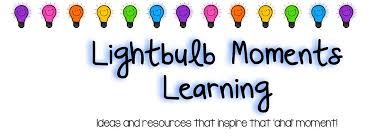 Manchester Bridge Club’s next Seminar Workshop is onSUNDAY 22ND SEPTEMBER2.30pm to 5pmThe topic for this session is“DEFENSIVE TECHNIQUES USING THE DUMMY…. …..sometimes the sight of dummy can allow the defence to play a suit better than if they were declaring!”        Tutor Nick GreerThe seminar starts with a comprehensive topic discussion followed by specific practice hands demonstrating the correct bidding, lead and play.The cost of these seminars is £10.00 for members, £12 for visitors & £5 for students.  This includes light refreshments during the brief break.Everyone is very welcome to attend – with or without a partner.“Have you had your lightbulb moment yet?!”MBC at 81 Wellington Road, Fallowfield, Manchester M14 6BN